Personal ProfileEducational ProfileProfessional ExperienceAdministrative ExperienceAwards & HonoursFinancial support from DST-SERB, New Delhi under ITS scheme to attend and present a research paper in 9th ICIAM, July 15-19, 2019 held at University of Valencia, Valencia, Spain.Student Travel Grant Support from IIT (BHU), Varanasi to attend and present a research paper in International Conference on Mathematical Modeling in Physical Sciences, during August 27-31, 2018 held at Russian Academy of Sciences and the Lomonosov Moscow State University, Moscow, Russia.SIAM (Society for Industrial and Applied Mathematics Travel Grant Award for presenting a research paper in SIAM Conference “2018 SIAM Annual Meeting" held at Portland, Oregon, USA.CSIR (Council of Scientific and Industrial Research) Travel Grant Award for presenting a research paper in SIAM Conference “2018 SIAM Annual Meeting" held in Portland, Oregon, USA.Student Travel Grant Support, IIT (BHU), Varanasi to attend and present a research paper in International Conference on Differential Equations and Application, September 04-07, 2017,  held at Brno University of Technology, Czech RepublicQualified CSIR-UGC-JRF (Mathematical Sciences), December, 2015. Qualified GATE (Mathematics) in-2010, 2011, 2012 & 2014.Awarded Teaching Assistantship during Ph.D. as JRF, September 20, 2012 to September 20, 2014 and as SRF, September 21, 2014 to September 20, 2017.Membership of Professional BodiesMember of the Mathematical Society (BHU), India (2019-2020).Research InterestsMathematical Modelling Fluid DynamicsAtmospheric Vortex DynamicsTheoretical and Computational Fluid DynamicsDifferential EquationsResearch PublicationsExploration of characteristics governing dynamics of whirlwinds: Application to dust-devils: Pandey, S. K.; Maurya, J. P.; Zeitschrift fr Naturforschung A-A Journal of Physical Sciences, 2017, 72(8), 763-778.A mathematical model governing tornado dynamics: An exact solution of a generalized model: Pandey, S. K.; Maurya, J. P.; Zeitschrift fr Naturforschung A-A Journal of Physical Sciences, 2018, 73(8), 763-778.Exact solutions for unsteady axisymmetric vortex motions governing atmospheric vortices: Pandey, S. K.; Maurya, J. P.; Dynamics of Atmospheric and Oceans, 2018, 83(NA), 111-121.A general viscous model for some aspects of tropical cyclonic winds: Pandey, S. K.; Maurya, J. P.; Zeitschrift fr Naturforschung A-A Journal of Physical Sciences, 2020, 75(4), 301-315.A mathematical model of whirlwinds: Exploration of the genesis of dust devils Maurya, J. P.; Pandey, S. K.; (under review).PatentNilBook/Book Chapter publishedNIL Research guidanceNilCourse/Conference/Workshop organizedNilCourse/Conference/Workshop etc. attendedParticipated in ‘TEQIP-III Sponsored Workshop on Advanced Pedagogies: Active Learning and Digital Tools, National workshop’ held at IIT Hyderabad, India during 14 December-18 December, 2020.Delivered an oral presentation in ‘6th International conference on Mathematics and Computing, an International Conference’ held at Sikkim University, Sikkim, India during 23 September-25 September, 2020.Title of the presentation: A Mathematical Model Governing Tornado-like Vortex from a Fluid Dynamics Perspective.Participated in ‘TEQIP-III Sponsored Short term Course, an National workshop’ held at Department of Mechanical Engineering, Malaviya National Institute of Technology, Jaipur, Rajasthan, India during 07 August-11 August, 2020.Title of the course: Computational Fluid Dynamics for Solving Engineering Problems.  Delivered an oral presentation in ‘35th Annual Conference of the Mathematical Society BHU on Advancements in Mathematical Analysis and their Applications (AMATA-2019), an National Conference’ held at Department of Mathematics, Institute of Science (BHU), Varanasi, UP,  India during 11 November-12 November, 2019.Title of the presentation: Mathematical Investigation of Tropical Cyclonic Winds. Delivered an oral presentation in ‘9th International Congress on Industrial and Applied Mathematics, an International Conference’ held at University of Valencia, Valencia, Spain during 15 July-19 July, 2019.Title of the presentation: Mathematical modeling of intensification of cyclonic wind.Chaired a session in ‘9th International Congress on Industrial and Applied Mathematics, an International Conference’ held at University of Valencia, Valencia, Spain during 15 July-19 July, 2019.Title of the presentation: Mathematical modeling of intensification of cyclonic wind.Participated in ‘AICTE Sponsored QIP-Short term Course, an National workshop’ held at Department of Mathematical Sciences, IIT (BHU), Varanasi, India during 10 December-16 December, 2018.Title of the course: Computational Methods for Integral and Differential Equations.  Delivered an oral presentation in ‘International Conference on Mathematical Modeling in Physical Sciences, an International Conference’ held at Russian Academy of Sciences and the Lomonosov Moscow State University, Moscow, Russia during 27 August-31 August, 2018.Title of the presentation: Mathematical modeling of dynamics of tornado like stationary vortex: An exact solution.Delivered an poster presentation in ‘Institute Day, an National Conference’ held at Department of Mathematical Sciences, IIT(BHU), Varanasi, India during 16 February-18 February, 2018.Title of the presentation: Unsteady exact solution exploring dynamics of tornadoes. Delivered an oral presentation in ‘International conference on Differential Equations and Applications, an International Conference’ held at Brno University of Technology, Brno, Czech Republic, during 04 September-07 September, 2017.Title of the presentation: Exact solutions for unsteady axisymmetric vortex motions governing atmospheric vortices.Delivered an oral presentation in ‘International conference on Applications of Fluid Dynamics, an International Conference’ held at IIT(ISM), Dhanbad, Jharkhand, India during 19 Deember-21 December, 2016.Title of the presentation: An analytical model of Tornado.Delivered an oral presentation in ‘International conference on Indian Mathematics Consortium, an International Conference’ held at Banaras Hindu University, Varanasi, Uttar Pradesh, India during 14 Deember-17 December, 2016.Title of the presentation: Exploration of Characteristics Governing Dynamics of Whirlwinds.Delivered an oral presentation in ‘International conference on Recent Advances in Theoretical and Computational Partial Differential Equations with Applications, an International Conference’ held at University Institute of Engineering and Technology, Panjab University, Chandigarh, India during 05 Deember-09 December, 2016.Title of the presentation: A generalized analytical steady model of tornado.Participated in ‘GIAN course, an International workshop’ held at Department of Physics, IIT(BHU), Varanasi, India during 12 September-22 September, 2016.Title of the workshop: Advanced Fluid Dynamics and Applications.  Delivered an oral presentation in ‘International conference on Mathematical modeling and Simulation, an International Conference’ held at Department of Mathematics, Institute of Sciences (Banaras Hindu University), Varanasi, India during 29 August-31 August, 2016.Title of the presentation: An analytical model of hurricane.Participated in ‘GIAN course, an International workshop’ held at Department of Mechanical Engineering, IIT(BHU), Varanasi, India during 05 January-16 January, 2016.Title of the workshop: Volume Averaging Methods for Upscaling in Porous Media.  Delivered an oral presentation in ‘International conference on Frontiers in Mathematics-2015, an International Conference’ held at Department of Mathematics, Guwahati University, Assam, India during 26 March-28 March, 2015.Title of the presentation: A mathematical model discovering tornado dynamics.Participated in ‘National Symposium, an National symposium’ held at Teaching-Learning Cell, IIT(BHU), Varanasi, India during 22 March-22 January, 2015.Title of the symposium: Research Methodology for Future Researchers. Participated in ‘Workshop, an National workshop’ held at DST-Center for Interdisciplinary Mathematical Sciences (CIMS), Faculty of Science (BHU), Varanasi, India during 10 November-16 November, 2014.Title of the workshop: Hands on Training Program on MATLAB.  Participated in ‘Author Workshop, an National workshop’ jointly organized by Springer and IIT (BHU), held at IIT (BHU), Varanasi, India during 10 Feburary-10 February, 2014.Participated in ‘National Symposium on “Application of Various Techniques in Fluid Dynamics" (UGC Sponsored), National Symposium’ Organized by Department of mathematics, held at B.S.N.V.P.G. College, Lucknow, India during 10 Feburary-12 February, 2011.Sponsored Project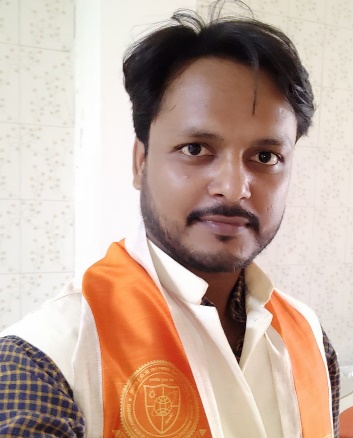 Dr. Jagdish Prasad MauryaDr. Jagdish Prasad MauryaAssistant Professor, Department of MathematicsAssistant Professor, Department of MathematicsRajiv Gandhi University, Rono Hills, DoimukhRajiv Gandhi University, Rono Hills, DoimukhArunachal Pradesh-791112Arunachal Pradesh-791112Email:jagdish.maurya@rgu.ac.injagdishmaurya1989@gmail.comPhone No.:          +91-9795784415Ph.D.Indian Institute of Technology (Banaras Hindu University), Varanasi, Uttar Pradesh; 2018.Topic: Exploration of Characteristics Governing Dynamics of Whirlwinds: Applications to Atmospheric Vortices. Supervisor: Prof. Sanjay Kumar PandeyM.Sc.University of Lucknow, Lucknow, Uttar Pradesh; 2010.Subject: MathematicsSpecialization: Mathematics B.Sc.University of Lucknow, Lucknow, Uttar Pradesh; 2008.Subject: Physics, Chemistry, Mathematics 	Assistant Professor, Department of Mathematics,Rajiv Gandhi University, Arunachal Pradesh, India.October, 2021-till dateAssistant Professor, Department of Mathematics, Jorhat Engineering College, Jorhat, Assam, India.October, 2018- September, 2021.Lecturer, Department of Mathematics, Isabella Thoburn College, Uttar Pradesh, India.August, 2010-Feburary,  2012Faculty Advisor: ISTE Student Chapter, Jorhat Engineering College, Jorhat, Assam.July, 2019-June, 2020Title of the projectFunding agencyYear of sanctionRole Mathematical Investigation of Tropical cyclones structure and analysis of their stability.TEQIP-III (NPIU-MHRD) Collaborative Research Scheme2019Principal Investigator